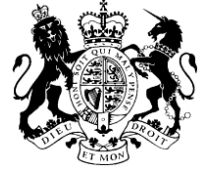 1O DOWNING STREETLONDRA SW1A 2AAVă scriu pentru a vă actualiza cu privire la pașii pe care îi luăm pentru a combate coronavirus-ul (virusul corona).În doar câteva săptămâni scurte, viața de zi cu zi din această țară s-a schimbat dramatic. Cu toții simțim impactul profund al coronavirus-ului nu doar asupra noastră, ci asupra celor dragi și a comunităților noastre.Înțeleg complet dificultățile pe care această perturbare le-a provocat vieții, afacerilor și locurilor de muncă. Dar acțiunile întreprinse sunt absolut necesare, dintr-un motiv foarte simplu.NHS-ul nu va putea face față, dacă prea mulți oameni devin grav bolnavi la un moment dat. Acest lucru va costa vieți. Trebuie să încetinim răspândirea bolii și să reducem numărul de persoane care au nevoie de tratament la spital pentru a salva cât mai multe vieți.De aceea, oferim o singură instrucțiune simplă - trebuie să stați acasă.Nu trebuie să vă întâlniți cu prieteni sau rude care nu locuiesc în casa dumneavoastră. Puteți părăsi casa doar în scopuri foarte limitate, cum ar fi achiziționarea de alimente și medicamente, exerciții fizice o dată pe zi și solicitarea de asistență medicală. Puteți călătorii la și de la serviciu, dar ar trebui să lucrați de acasă dacă puteți.Când trebuie să părăsiți casa, ar trebui să vă asigurați, dacă este posibil, că sunteți la doi metri distanță de oricine se află în afara casei dumneavoastră.Aceste reguli trebuie respectate. Deci, dacă oamenii încalcă regulile, poliția va emite amenzi și va dispersa adunările.Știu că mulți dintre dumneavoastră vor fi profund îngrijorați de impactul financiar asupra dumneavoastră și a familiei dumneavoastră. Guvernul va face tot ce trebuie pentru a vă ajuta să vă descurcați și să aveți mâncare pe masă. Broșura anexată prezintă mai multe detalii despre sprijinul disponibil și regulile pe care trebuie să le urmați. De asemenea, puteți găsi cele mai recente sfaturi la gov.uk/coronavirusDe la început, am căutat să impunem măsurile adecvate la momentul potrivit. Nu vom ezita să mergem mai departe dacă recomandările științifice și medicale ne spun să facem acest lucru.Este important pentru mine să vorbesc deschis cu dumneavoastră - știm că lucrurile se vor înrăutăți înainte să se îmbunătățească. Dar facem pregătirile corecte și cu cât respectăm mai mult regulile, cu atât mai puține vieți vor fi pierdute și cu atât mai repede viața se poate întoarce la normal.Doresc să le mulțumesc tuturor celor care depun eforturi pentru a învinge virusul, în special personalului din fantasticul nostru NHS și sectorul de îngrijire din Anglia, Scoția, Țara Galilor și Irlanda de Nord. A fost cu adevărat o inspirație să vedem medicii, asistentele și alți îngrijitori ridicându-se magnific la nevoile acestei ore.Mii de medici și asistente pensionate se întorc la NHS - și sute de mii de cetățeni se oferă voluntar pentru a-i ajuta pe cei mai vulnerabili. Cu acest mare spirit britanic vom învinge coronavirus-ul și îl vom învinge împreună.De aceea, în acest moment de urgență națională, vă îndemn, vă rog, să stați acasă, să protejați NHS-ul și să salvați vieți.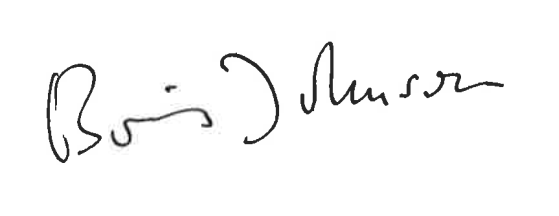 PRIMUL MINISTRU